What % of Air is really Oxygen? Air is a mixture of gases - 78% nitrogen and 21% oxygen - with traces of water vapor, carbon dioxide, argon, and various other components.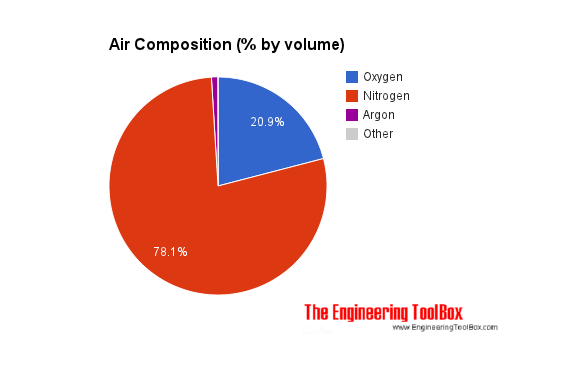 Air is usually modeled as a uniform (no variation or fluctuation) gas with properties averaged from the individual components.Other components in airSulfur dioxide - SO2 - 1.0 parts/million (ppm)Methane - CH4 - 2.0 parts/million (ppm)Nitrous oxide - N2O - 0.5 parts/million (ppm)Ozone - O3 - 0 to 0.07 parts/million (ppm)Nitrogen dioxide - NO2 - 0.02 parts/million (ppm)Iodine - I2 - 0.01 parts/million (ppm)Carbon monoxide - CO - 0 to trace (ppm)Ammonia - NH3 - 0 to trace (ppm)GasRatio compared to Dry Air (%)Molecular Mass - M -(kg/kmol)Chemical SymbolBoiling PointBy volumeBy weight(K)(oC)Oxygen20.9523.2032.00O290.2-182.95Nitrogen78.0975.4728.02N277.4-195.79Carbon Dioxide0.030.04644.01CO2194.7-78.5Hydrogen0.00005~ 02.02H220.3-252.87Argon0.9331.2839.94Ar84.2-186Neon0.00180.001220.18Ne27.2-246Helium0.00050.000074.00He4.2-269Krypton0.00010.000383.8Kr119.8-153.4Xenon9 10-60.00004131.29Xe165.1-108.1